Extra barnbidrag till åländska familjerÄven 2023 kommer att bli ett tufft år för många åländska familjer. Levnadskostnaderna stiger, räntorna stiger, hyror, avgifter, mat, kläder, blöjor, resor, värme, bränsle och el blir dyrare.I en sådan situation är det samhällets ansvar att på de sätt som står till buds hjälp till, både så att familjer kommer över puckeln och så att pengar går vidare till det åländska näringslivet som också får bära högre kostnader.I den åländska verktygslådan finns inte möjligheten att påverka pensioner, men barnfamiljerna kan vi hjälpa, på samma sätt som man gått in för i riket. Ett extra barnbidrag är lätt att genomföra och träffar sin målgrupp.FÖRSLAG Moment: 41010 Övriga sociala uppgifter, överföringarÄndring av anslag: ökas med 770 000 euroMomentmotivering: ”Under år 2023 utbetalas, efter nödvändig temporär lagändring, ett extra barnbidrag till åländska barnfamiljer.”Mariehamn den 11 november 2022Nina FellmanJessy EckermanCamilla Gunell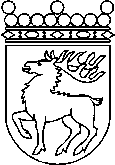 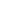 Ålands lagtingBUDGETMOTION nr  14/2022-2023BUDGETMOTION nr  14/2022-2023Lagtingsledamot DatumNina Fellman m.fl. 2022-11-11Till Ålands lagtingTill Ålands lagtingTill Ålands lagtingTill Ålands lagtingTill Ålands lagting